Csatornaventilátor DPK 35/4 ACsomagolási egység: 1 darabVálaszték: 
Termékszám: 0086.0639Gyártó: MAICO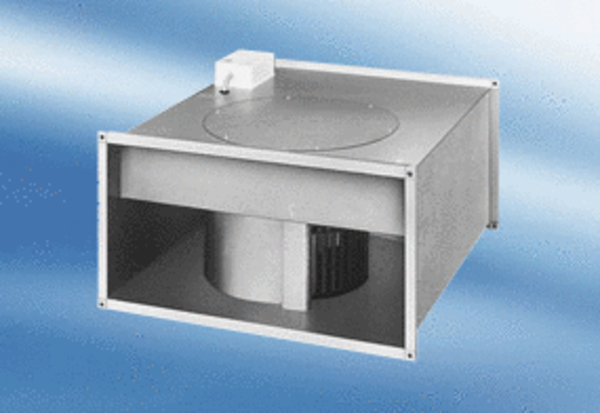 